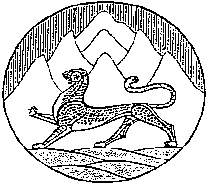 Республика Северная Осетия-АланияСобрание представителей муниципального образования Ирафский районРЕШЕНИЕ                                                                       от 11.11.2022г. №41/1                                                                                  с.Чикола                                                                                                                                      . О внесении изменений в решение Собрания представителеймуниципального образования Ирафский район«О районном бюджете муниципального образованияИрафский район на 2022 год и на плановый период2023 и 2024 годов»В соответствии с Бюджетным кодексом РФ, Федеральным законом от 06.10.2003г. №131-ФЗ «Об общих принципах организации местного самоуправления в Российской Федерации», Уставом муниципального образования Ирафский район, Собрание представителей муниципального образования Ирафский район РЕШАЕТ:1. Внести в решение Собрания представителей муниципального образования Ирафский район от 28.12.2021г. № 34/2 «О районном бюджете муниципального образования Ирафский район на 2022 год и на плановый период 2023 и 2024 годов» следующие изменения:       1) приложение 5 «Распределение бюджетных ассигнований по разделам и подразделам, целевым статьям (муниципальным программам  муниципального образования Ирафский район и непрограммным направлениям деятельности) группам и подгруппам видов расходов классификации расходов районного бюджета муниципального образования Ирафский район на 2022 год и плановый период 2023 и 2024 годов»  изложить в редакции приложения 2 к настоящему решению;      2) приложение 6 «Ведомственная структура расходов районного бюджета муниципального образования Ирафский район на 2022 год и на плановый период 2023 и 2024 годов» изложить в редакции приложения 3 к настоящему решению;3) приложение 7 «Распределение бюджетных ассигнований по целевым статьям (муниципальным программам муниципального образования Ирафский район), разделам, подразделам, группам и подгруппам видов расходов классификации расходов районного бюджета муниципального образования Ирафский район на 2022 год и на плановый период 2023 и 2024 годов» изложить в редакции приложения 4 к настоящему решению;        2. В целях обеспечения доступа к информации о деятельности органов местного самоуправления настоящее решение опубликовать в районной газете «Ираф» и разместить в сети Интернет на официальном сайте органов местного самоуправления муниципального образования Ирафский район.3. Настоящее решение вступает в силу со дня опубликования. Глава муниципального образования  Ирафский район  							       К.М. Гуцунаев 